MINISTÉRIO DA EDUCAÇÃO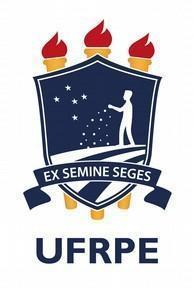 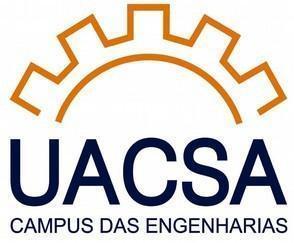 UNIVERSIDADE FEDERAL RURAL DE PERNAMBUCOUNIDADE ACADÊMICA DO CABO DE SANTO AGOSTINHOCOORDENAÇÃO GERAL DOS CURSOS DE GRADUAÇÃORELATÓRIO FINAL DA ATIVIDADE DO ESTÁGIO NÃO OBRIGATÓRIO (ENO)PARA EQUIPARAÇÃO DO ESTÁGIO SUPERVISIONADO OBRIGATÓRIO (ESO)INSERIR_NOME_COMPLETO_DO(A)_ALUNO(A)CABO DE SANTO AGOSTINHOINSERIR_ANOMINISTÉRIO DA EDUCAÇÃOUNIVERSIDADE FEDERAL RURAL DE PERNAMBUCOUNIDADE ACADÊMICA DO CABO DE SANTO AGOSTINHOCOORDENAÇÃO GERAL DOS CURSOS DE GRADUAÇÃORELATÓRIO FINAL DA ATIVIDADE DO ESTÁGIO NÃO OBRIGATÓRIO (ENO)PARA EQUIPARAÇÃO DO ESTÁGIO SUPERVISIONADO OBRIGATÓRIO (ESO)INSERIR_NOME_COMPLETO_DO(A)_ALUNO(A)Relatório desenvolvido com a finalidade de equiparar as atividades do Estágio Não Obrigatório ao Estágio Supervisionado Obrigatório nível Bacharelado do curso de INSERIR_NOME_CURSO da Unidade Acadêmica Cabo de Santo Agostinho - UACSA com a supervisão de INSERIR_NOME_SUPERVISOR no período de INSERIR_DATA_INICIO_E_FIMCABO DE SANTO AGOSTINHOINSERIR_ANOIDENTIFICAÇÃO DO CAMPO DO ESTÁGIODADOS DA EMPRESA/INSTITUIÇÃONome da empresa: Endereço completo:Telefone:E-mail:APRESENTAÇÃO DA EMPRESA/INSTITUIÇÃOInserir informações de forma resumida sobre o histórico da organização e caracterização do segmento de mercado.DADOS DA ATIVIDADE DO ESTÁGIOÁrea na empresa onde foi realizado o estágio: Data de início:Data de término:Duração total em horas:Nome do(a) supervisor(a) do estágio na empresa:SUMÁRIOINTRODUÇÃOATIVIDADES DESENVOLVIDASInserir nome da atividadeCONCLUSÃO REFERÊNCIAS BIBLIOGRÁFICASOBSERVAÇÕES IMPORTANTES: Por tratar-se de um relatório (relato pessoal), em todo o relatório é usada a 1ª pessoa do singular explicitando, claramente, o que você fez e o que você aprendeu. Lembre-se que esse relato será à base da avaliação de seu desempenho no estágio curricular não obrigatório. A redação não é científica, nem coloquial: é uma redação técnico-profissional, demonstrando sua vivência profissional, a base do estágio na UACSA.INTRODUÇÃOA introdução é importante para orientar aquele que vai ler o relatório. Deve conter informações de quem fez o relatório, o que contém, como e por que foram feitas as atividades. Aborda o assunto de maneira generalizada e breve, entre uma e duas páginas. ATIVIDADES DESENVOLVIDASInserir nome da atividadeO que foi feitoPor que foi feitoComo foi feito A aprendizagem com essa atividade. O desenvolvimento tem por objetivo expor, de maneira clara, objetiva e com detalhes fundamentais, as ideias principais, analisando-as e ressaltando os pormenores mais importantes. Cada atividade desenvolvida no estágio deverá ser individualizada em um subtítulo em que serão relatados (as) o que foi feito, (b) por que foi feito, (c) como foi feito e a (d) aprendizagem com essa atividade. Devem ser indicadas, além das vivências, as referências bibliográficas, web gráficas, etc., utilizadas no decorrer de cada uma das atividades desenvolvidas. Não insira nada gratuitamente, porém não deixe de inserir referências que serviram para o desenvolvimento de cada uma das atividades (leis, códigos, manuais, artigos científicos atualizados, etc.).CONCLUSÃO Análise crítica da atividade do estágio em termos de contribuição para a formação profissional do discente. Devem aparecer, na conclusão, as críticas, positivas ou negativas, devendo ser sempre construtivas. Finalize com o que foi feito, por que foi feito, como foi feito e a aprendizagem obtida no estágio como um todo. Aqui a reflexão é sobre a atividade do estágio no todo, e não em cada uma delas, como no desenvolvimento. É a oportunidade que o discente tem de dar sua opinião sobre a validade da atividade do estágio, a importância dessa experiência para sua vida profissional, se a teoria aprendida no decorrer do curso contribuiu e pesou na realização da atividade do estágio.REFERÊNCIAS BIBLIOGRÁFICASRelação dos autores e obras consultadas por ocasião no decorrer das atividades do estágio desenvolvidas, e na redação do relatório. A descrição das referências empregadas deve seguir o padrão da ABNT 6023ANEXO 01 - FICHA DE AVALIAÇÃO SUPERVISOR(A) DA CONCEDENTEApós ter verificado e avaliado o conteúdo deste relatório, solicito a validação das atividades realizadas.FICHA DE AVALIAÇÃO DO ESTÁGIO NÃO OBRIGATÓRIO FICHA DE AVALIAÇÃO DO ESTÁGIO NÃO OBRIGATÓRIO FICHA DE AVALIAÇÃO DO ESTÁGIO NÃO OBRIGATÓRIO FICHA DE AVALIAÇÃO DO ESTÁGIO NÃO OBRIGATÓRIO FICHA DE AVALIAÇÃO DO ESTÁGIO NÃO OBRIGATÓRIO  DISCENTE CURSO MATRÍCULA SUPERVISOR(A)A SER PREENCHIDO PELO(A) SUPERVISOR(A) DA CONCEDENTEA SER PREENCHIDO PELO(A) SUPERVISOR(A) DA CONCEDENTEA SER PREENCHIDO PELO(A) SUPERVISOR(A) DA CONCEDENTEATIVIDADES DESENVOLVIDASCARGA HORÁRIAPARECERLOCAL E DATAAssinatura SUPERVISOR(A) CONCEDENTE